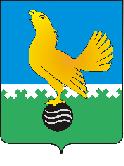 МУНИЦИПАЛЬНОЕ ОБРАЗОВАНИЕгородской округ Пыть-ЯхХанты-Мансийского автономного округа-ЮгрыАДМИНИСТРАЦИЯ ГОРОДАП О С Т А Н О В Л Е Н И ЕОт 06.12.2021									№ 541-паОб утверждении муниципальной программы «Цифровое развитие города Пыть-Яха» (в ред. от 28.04.2022 № 164-па, от 02.08.2022 № 336-па, от 18.11.2022 № 510-па, от 10.04.2023 № 105-па,от 27.09.2023 № 273-па)		В соответствии со статьей 179 Бюджетного кодекса Российской Федерации, постановлением Правительства Ханты-Мансийского автономного округа - Югры от 31.10.2021 № 484-п «О государственной программе Ханты-Мансийского автономного округа - Югры «Цифровое развитие Ханты-Мансийского автономного округа – Югры», во исполнение постановления администрации города от 30.09.2021 № 453-па «О порядке разработки и реализации муниципальных программ города Пыть-Яха», распоряжения администрации города от 18.07.2013 № 1670-ра «О перечне муниципальных программ города Пыть-Яха»: Утвердить муниципальную программу «Цифровое развитие города Пыть-Яха» согласно приложению.2. Отделу по внутренней политике, связям с общественными организациями и СМИ управления по внутренней политике (О.В. Кулиш) опубликовать постановление в печатном средстве массовой информации «Официальный вестник».3. Отделу по обеспечению информационной безопасности                                  (А.А. Мерзляков) разместить постановление на официальном сайте администрации города в сети Интернет.4. Настоящее постановление вступает в силу с 01.01.2022.5. Признать утратившими силу постановления администрации города:- от 05.12.2018 № 415-па «Об утверждении муниципальной программы «Цифровое развитие города Пыть-Яха»;- от 18.11.2020 № 499-па «О внесении изменения в постановление администрации города от 05.12.2018 № 415-па «Об утверждении муниципальной программы «Цифровое развитие города Пыть-Яха» (в ред. от 24.05.2019 № 166-па, от 08.11.2019 № 438-па, от 03.12.2019 № 481-па, 02.06.2020 № 216-па, от 15.07.2020 № 288-па, от 26.10.2020 № 460-па)»;- от 07.06.2021 № 239-па «О внесении изменений в постановление администрации города от 05.12.2018 № 415-па «Об утверждении муниципальной программы «Цифровое развитие города Пыть-Яха» (в ред. от 18.11.2020 № 499-па, от 09.04.2021 № 137-па)»;- от 23.09.2021 № 431-па «О внесении изменения в постановление администрации города от 05.12.2018 № 415-па «Об утверждении муниципальной программы «Цифровое развитие города Пыть-Яха» (в ред. от 18.11.2020 № 499-па, от 09.04.2021 № 137-па, от 07.06.2021 № 239-па)»;- от 14.10.2021 № 472-па «О внесении изменения в постановление администрации города от 05.12.2018 № 415-па «Об утверждении муниципальной программы «Цифровое развитие города Пыть-Яха» (в ред. от 18.11.2020 № 499-па, от 09.04.2021 № 137-па, от 07.06.2021 № 239-па, от 23.09.2021 № 431-па)».6. Контроль за выполнением постановления возложить на первого заместителя главы города.Глава города Пыть-Яха						         А.Н. МорозовПриложение к постановлению администрациигорода Пыть-Яхаот 06.12.2021 № 541-паПаспорт муниципальной программыТаблица № 1Распределение финансовых ресурсов муниципальной программы (по годам)Таблица № 2Перечень структурных элементов (основных мероприятий) муниципальной программы  Наименование муниципальной программы Цифровое развитие города Пыть-ЯхаЦифровое развитие города Пыть-ЯхаЦифровое развитие города Пыть-ЯхаЦифровое развитие города Пыть-ЯхаЦифровое развитие города Пыть-ЯхаСроки реализации муниципальной программыСроки реализации муниципальной программыСроки реализации муниципальной программыСроки реализации муниципальной программыСроки реализации муниципальной программыСроки реализации муниципальной программыСроки реализации муниципальной программыСроки реализации муниципальной программы2022 - 2025 годы и на плановый период до 2030 года2022 - 2025 годы и на плановый период до 2030 года2022 - 2025 годы и на плановый период до 2030 года2022 - 2025 годы и на плановый период до 2030 года2022 - 2025 годы и на плановый период до 2030 года2022 - 2025 годы и на плановый период до 2030 годаКуратор муниципальной программы Первый заместитель главы города Пыть-Яха Первый заместитель главы города Пыть-Яха Первый заместитель главы города Пыть-Яха Первый заместитель главы города Пыть-Яха Первый заместитель главы города Пыть-Яха Первый заместитель главы города Пыть-Яха Первый заместитель главы города Пыть-Яха Первый заместитель главы города Пыть-Яха Первый заместитель главы города Пыть-Яха Первый заместитель главы города Пыть-Яха Первый заместитель главы города Пыть-Яха Первый заместитель главы города Пыть-Яха Первый заместитель главы города Пыть-Яха Первый заместитель главы города Пыть-Яха Первый заместитель главы города Пыть-Яха Первый заместитель главы города Пыть-Яха Первый заместитель главы города Пыть-Яха Первый заместитель главы города Пыть-Яха Первый заместитель главы города Пыть-Яха Ответственный исполнитель муниципальной программы Отдел по обеспечению информационной безопасностиОтдел по обеспечению информационной безопасностиОтдел по обеспечению информационной безопасностиОтдел по обеспечению информационной безопасностиОтдел по обеспечению информационной безопасностиОтдел по обеспечению информационной безопасностиОтдел по обеспечению информационной безопасностиОтдел по обеспечению информационной безопасностиОтдел по обеспечению информационной безопасностиОтдел по обеспечению информационной безопасностиОтдел по обеспечению информационной безопасностиОтдел по обеспечению информационной безопасностиОтдел по обеспечению информационной безопасностиОтдел по обеспечению информационной безопасностиОтдел по обеспечению информационной безопасностиОтдел по обеспечению информационной безопасностиОтдел по обеспечению информационной безопасностиОтдел по обеспечению информационной безопасностиОтдел по обеспечению информационной безопасностиСоисполнители муниципальной программы Дума города Пыть-ЯхаДума города Пыть-ЯхаДума города Пыть-ЯхаДума города Пыть-ЯхаДума города Пыть-ЯхаДума города Пыть-ЯхаДума города Пыть-ЯхаДума города Пыть-ЯхаДума города Пыть-ЯхаДума города Пыть-ЯхаДума города Пыть-ЯхаДума города Пыть-ЯхаДума города Пыть-ЯхаДума города Пыть-ЯхаДума города Пыть-ЯхаДума города Пыть-ЯхаДума города Пыть-ЯхаДума города Пыть-ЯхаДума города Пыть-ЯхаЦели муниципальной программыПолучение гражданами и организациями преимуществ от применения информационно-коммуникационных технологий за счет обеспечения равного доступа к информационным ресурсам, повышения эффективности муниципального управления в городе Пыть-Яхе. Формирование системы межведомственного электронного взаимодействияПолучение гражданами и организациями преимуществ от применения информационно-коммуникационных технологий за счет обеспечения равного доступа к информационным ресурсам, повышения эффективности муниципального управления в городе Пыть-Яхе. Формирование системы межведомственного электронного взаимодействияПолучение гражданами и организациями преимуществ от применения информационно-коммуникационных технологий за счет обеспечения равного доступа к информационным ресурсам, повышения эффективности муниципального управления в городе Пыть-Яхе. Формирование системы межведомственного электронного взаимодействияПолучение гражданами и организациями преимуществ от применения информационно-коммуникационных технологий за счет обеспечения равного доступа к информационным ресурсам, повышения эффективности муниципального управления в городе Пыть-Яхе. Формирование системы межведомственного электронного взаимодействияПолучение гражданами и организациями преимуществ от применения информационно-коммуникационных технологий за счет обеспечения равного доступа к информационным ресурсам, повышения эффективности муниципального управления в городе Пыть-Яхе. Формирование системы межведомственного электронного взаимодействияПолучение гражданами и организациями преимуществ от применения информационно-коммуникационных технологий за счет обеспечения равного доступа к информационным ресурсам, повышения эффективности муниципального управления в городе Пыть-Яхе. Формирование системы межведомственного электронного взаимодействияПолучение гражданами и организациями преимуществ от применения информационно-коммуникационных технологий за счет обеспечения равного доступа к информационным ресурсам, повышения эффективности муниципального управления в городе Пыть-Яхе. Формирование системы межведомственного электронного взаимодействияПолучение гражданами и организациями преимуществ от применения информационно-коммуникационных технологий за счет обеспечения равного доступа к информационным ресурсам, повышения эффективности муниципального управления в городе Пыть-Яхе. Формирование системы межведомственного электронного взаимодействияПолучение гражданами и организациями преимуществ от применения информационно-коммуникационных технологий за счет обеспечения равного доступа к информационным ресурсам, повышения эффективности муниципального управления в городе Пыть-Яхе. Формирование системы межведомственного электронного взаимодействияПолучение гражданами и организациями преимуществ от применения информационно-коммуникационных технологий за счет обеспечения равного доступа к информационным ресурсам, повышения эффективности муниципального управления в городе Пыть-Яхе. Формирование системы межведомственного электронного взаимодействияПолучение гражданами и организациями преимуществ от применения информационно-коммуникационных технологий за счет обеспечения равного доступа к информационным ресурсам, повышения эффективности муниципального управления в городе Пыть-Яхе. Формирование системы межведомственного электронного взаимодействияПолучение гражданами и организациями преимуществ от применения информационно-коммуникационных технологий за счет обеспечения равного доступа к информационным ресурсам, повышения эффективности муниципального управления в городе Пыть-Яхе. Формирование системы межведомственного электронного взаимодействияПолучение гражданами и организациями преимуществ от применения информационно-коммуникационных технологий за счет обеспечения равного доступа к информационным ресурсам, повышения эффективности муниципального управления в городе Пыть-Яхе. Формирование системы межведомственного электронного взаимодействияПолучение гражданами и организациями преимуществ от применения информационно-коммуникационных технологий за счет обеспечения равного доступа к информационным ресурсам, повышения эффективности муниципального управления в городе Пыть-Яхе. Формирование системы межведомственного электронного взаимодействияПолучение гражданами и организациями преимуществ от применения информационно-коммуникационных технологий за счет обеспечения равного доступа к информационным ресурсам, повышения эффективности муниципального управления в городе Пыть-Яхе. Формирование системы межведомственного электронного взаимодействияПолучение гражданами и организациями преимуществ от применения информационно-коммуникационных технологий за счет обеспечения равного доступа к информационным ресурсам, повышения эффективности муниципального управления в городе Пыть-Яхе. Формирование системы межведомственного электронного взаимодействияПолучение гражданами и организациями преимуществ от применения информационно-коммуникационных технологий за счет обеспечения равного доступа к информационным ресурсам, повышения эффективности муниципального управления в городе Пыть-Яхе. Формирование системы межведомственного электронного взаимодействияПолучение гражданами и организациями преимуществ от применения информационно-коммуникационных технологий за счет обеспечения равного доступа к информационным ресурсам, повышения эффективности муниципального управления в городе Пыть-Яхе. Формирование системы межведомственного электронного взаимодействияПолучение гражданами и организациями преимуществ от применения информационно-коммуникационных технологий за счет обеспечения равного доступа к информационным ресурсам, повышения эффективности муниципального управления в городе Пыть-Яхе. Формирование системы межведомственного электронного взаимодействияЗадачи муниципальной программы1.	 Развитие информационного общества и электронного взаимодействия на территории г.Пыть-Яха. 2.	 Развитие информационно-коммуникационных технологий.1.	 Развитие информационного общества и электронного взаимодействия на территории г.Пыть-Яха. 2.	 Развитие информационно-коммуникационных технологий.1.	 Развитие информационного общества и электронного взаимодействия на территории г.Пыть-Яха. 2.	 Развитие информационно-коммуникационных технологий.1.	 Развитие информационного общества и электронного взаимодействия на территории г.Пыть-Яха. 2.	 Развитие информационно-коммуникационных технологий.1.	 Развитие информационного общества и электронного взаимодействия на территории г.Пыть-Яха. 2.	 Развитие информационно-коммуникационных технологий.1.	 Развитие информационного общества и электронного взаимодействия на территории г.Пыть-Яха. 2.	 Развитие информационно-коммуникационных технологий.1.	 Развитие информационного общества и электронного взаимодействия на территории г.Пыть-Яха. 2.	 Развитие информационно-коммуникационных технологий.1.	 Развитие информационного общества и электронного взаимодействия на территории г.Пыть-Яха. 2.	 Развитие информационно-коммуникационных технологий.1.	 Развитие информационного общества и электронного взаимодействия на территории г.Пыть-Яха. 2.	 Развитие информационно-коммуникационных технологий.1.	 Развитие информационного общества и электронного взаимодействия на территории г.Пыть-Яха. 2.	 Развитие информационно-коммуникационных технологий.1.	 Развитие информационного общества и электронного взаимодействия на территории г.Пыть-Яха. 2.	 Развитие информационно-коммуникационных технологий.1.	 Развитие информационного общества и электронного взаимодействия на территории г.Пыть-Яха. 2.	 Развитие информационно-коммуникационных технологий.1.	 Развитие информационного общества и электронного взаимодействия на территории г.Пыть-Яха. 2.	 Развитие информационно-коммуникационных технологий.1.	 Развитие информационного общества и электронного взаимодействия на территории г.Пыть-Яха. 2.	 Развитие информационно-коммуникационных технологий.1.	 Развитие информационного общества и электронного взаимодействия на территории г.Пыть-Яха. 2.	 Развитие информационно-коммуникационных технологий.1.	 Развитие информационного общества и электронного взаимодействия на территории г.Пыть-Яха. 2.	 Развитие информационно-коммуникационных технологий.1.	 Развитие информационного общества и электронного взаимодействия на территории г.Пыть-Яха. 2.	 Развитие информационно-коммуникационных технологий.1.	 Развитие информационного общества и электронного взаимодействия на территории г.Пыть-Яха. 2.	 Развитие информационно-коммуникационных технологий.1.	 Развитие информационного общества и электронного взаимодействия на территории г.Пыть-Яха. 2.	 Развитие информационно-коммуникационных технологий.Подпрограммы1.	Цифровой город.2.	Создание устойчивой информационно-телекоммуникационной инфраструктуры.1.	Цифровой город.2.	Создание устойчивой информационно-телекоммуникационной инфраструктуры.1.	Цифровой город.2.	Создание устойчивой информационно-телекоммуникационной инфраструктуры.1.	Цифровой город.2.	Создание устойчивой информационно-телекоммуникационной инфраструктуры.1.	Цифровой город.2.	Создание устойчивой информационно-телекоммуникационной инфраструктуры.1.	Цифровой город.2.	Создание устойчивой информационно-телекоммуникационной инфраструктуры.1.	Цифровой город.2.	Создание устойчивой информационно-телекоммуникационной инфраструктуры.1.	Цифровой город.2.	Создание устойчивой информационно-телекоммуникационной инфраструктуры.1.	Цифровой город.2.	Создание устойчивой информационно-телекоммуникационной инфраструктуры.1.	Цифровой город.2.	Создание устойчивой информационно-телекоммуникационной инфраструктуры.1.	Цифровой город.2.	Создание устойчивой информационно-телекоммуникационной инфраструктуры.1.	Цифровой город.2.	Создание устойчивой информационно-телекоммуникационной инфраструктуры.1.	Цифровой город.2.	Создание устойчивой информационно-телекоммуникационной инфраструктуры.1.	Цифровой город.2.	Создание устойчивой информационно-телекоммуникационной инфраструктуры.1.	Цифровой город.2.	Создание устойчивой информационно-телекоммуникационной инфраструктуры.1.	Цифровой город.2.	Создание устойчивой информационно-телекоммуникационной инфраструктуры.1.	Цифровой город.2.	Создание устойчивой информационно-телекоммуникационной инфраструктуры.1.	Цифровой город.2.	Создание устойчивой информационно-телекоммуникационной инфраструктуры.1.	Цифровой город.2.	Создание устойчивой информационно-телекоммуникационной инфраструктуры.Целевые показатели муниципальной программы№ п/пНаименование целевого показателяНаименование целевого показателяДокумент - основаниеДокумент - основаниеДокумент - основаниеЗначение показателя по годамЗначение показателя по годамЗначение показателя по годамЗначение показателя по годамЗначение показателя по годамЗначение показателя по годамЗначение показателя по годамЗначение показателя по годамЗначение показателя по годамЗначение показателя по годамЗначение показателя по годамЗначение показателя по годамЗначение показателя по годамЦелевые показатели муниципальной программы№ п/пНаименование целевого показателяНаименование целевого показателяДокумент - основаниеДокумент - основаниеДокумент - основаниеБазовое значение20222022202320242024202520252026-20302026-2030На момент окончания реализации муниципальной программыНа момент окончания реализации муниципальной программыОтветственный исполнитель/ соисполнитель за достижение показателяЦелевые показатели муниципальной программы1Разработка и информационно-техническая поддержка официальных сайтов Администрации города Пыть-Яха и Думы города Пыть-Яха, Инвестиционного портала города Пыть-Яха (шт.)Разработка и информационно-техническая поддержка официальных сайтов Администрации города Пыть-Яха и Думы города Пыть-Яха, Инвестиционного портала города Пыть-Яха (шт.)---333333333 ежегодно3 ежегодно33Отдел по обеспечению информационной безопасности/Дума городаЦелевые показатели муниципальной программы2Приобретение и (или) сопровождение программного обеспечения в соответствующем году (шт.)Приобретение и (или) сопровождение программного обеспечения в соответствующем году (шт.)---101010101010101010 ежегодно10 ежегодно1010Отдел по обеспечению информационной безопасностиЦелевые показатели муниципальной программы3Средний срок простоя государственных и муниципальных систем в результате компьютерных атак (час)Средний срок простоя государственных и муниципальных систем в результате компьютерных атак (час)Постановление Правительства Ханты-Мансийского автономного округа –Югры от 31.10.2021 № 484-п «О государственной программе Ханты-Мансийского автономного округа –Югры «Цифровое развитие Ханты-Мансийского автономного округа –Югры»Постановление Правительства Ханты-Мансийского автономного округа –Югры от 31.10.2021 № 484-п «О государственной программе Ханты-Мансийского автономного округа –Югры «Цифровое развитие Ханты-Мансийского автономного округа –Югры»Постановление Правительства Ханты-Мансийского автономного округа –Югры от 31.10.2021 № 484-п «О государственной программе Ханты-Мансийского автономного округа –Югры «Цифровое развитие Ханты-Мансийского автономного округа –Югры»181212611111ежегодно1ежегодно11Отдел по обеспечению информационной безопасностиЦелевые показатели муниципальной программы4Доля модернизации и обеспечения оборудованием (%)Доля модернизации и обеспечения оборудованием (%)---383838383838383838383838Отдел по обеспечению информационной безопасностиЦелевые показатели муниципальной программы5Доля расходов на закупки и/или аренду отечественного программного обеспечения от общих расходов на закупку или аренду программного обеспечения (%)Доля расходов на закупки и/или аренду отечественного программного обеспечения от общих расходов на закупку или аренду программного обеспечения (%)Постановление Правительства Ханты-Мансийского автономного округа –Югры от 31.10.2021 № 484-п «О государственной программе Ханты-Мансийского автономного округа –Югры «Цифровое развитие Ханты-Мансийского автономного округа –Югры»Постановление Правительства Ханты-Мансийского автономного округа –Югры от 31.10.2021 № 484-п «О государственной программе Ханты-Мансийского автономного округа –Югры «Цифровое развитие Ханты-Мансийского автономного округа –Югры»Постановление Правительства Ханты-Мансийского автономного округа –Югры от 31.10.2021 № 484-п «О государственной программе Ханты-Мансийского автономного округа –Югры «Цифровое развитие Ханты-Мансийского автономного округа –Югры»757575758080808080808080Отдел по обеспечению информационной безопасностиПараметры финансового обеспечения муниципальной программыИсточники финансированияИсточники финансированияРасходы по годам (тыс. рублей)Расходы по годам (тыс. рублей)Расходы по годам (тыс. рублей)Расходы по годам (тыс. рублей)Расходы по годам (тыс. рублей)Расходы по годам (тыс. рублей)Расходы по годам (тыс. рублей)Расходы по годам (тыс. рублей)Расходы по годам (тыс. рублей)Расходы по годам (тыс. рублей)Расходы по годам (тыс. рублей)Расходы по годам (тыс. рублей)Расходы по годам (тыс. рублей)Расходы по годам (тыс. рублей)Расходы по годам (тыс. рублей)Расходы по годам (тыс. рублей)Расходы по годам (тыс. рублей)Параметры финансового обеспечения муниципальной программыИсточники финансированияИсточники финансированияВсегоВсего20222022202220222023202320232024202420242024202520252026- 20302026- 2030Параметры финансового обеспечения муниципальной программывсеговсего71856,671856,68985,38985,38985,38985,312366,112366,112366,110643,610643,610643,610643,66643,66643,633218,033218,0Параметры финансового обеспечения муниципальной программыфедеральный бюджетфедеральный бюджет00000000000000000Параметры финансового обеспечения муниципальной программыбюджет автономного округабюджет автономного округа00000000000000000Параметры финансового обеспечения муниципальной программыместный бюджетместный бюджет71856,671856,68985,38985,38985,38985,312366,112366,112366,110643,610643,610643,610643,66643,66643,633218,033218,0Параметры финансового обеспечения муниципальной программыиные источники финансированияиные источники финансирования00000000000000000№Структурный элемент(основное мероприятие) муниципальной программыОтветственный исполнитель/соисполнитель Источники финансирования Финансовые затраты на реализацию (тыс. рублей)Финансовые затраты на реализацию (тыс. рублей)Финансовые затраты на реализацию (тыс. рублей)Финансовые затраты на реализацию (тыс. рублей)Финансовые затраты на реализацию (тыс. рублей)Финансовые затраты на реализацию (тыс. рублей)№Структурный элемент(основное мероприятие) муниципальной программыОтветственный исполнитель/соисполнитель Источники финансирования всегов том числев том числев том числев том числев том числе№Структурный элемент(основное мероприятие) муниципальной программыОтветственный исполнитель/соисполнитель Источники финансирования всего2022 г.2023 г.2024 г.2025 г.2026-203012345678910Подпрограмма 1 «Цифровой город»Подпрограмма 1 «Цифровой город»Подпрограмма 1 «Цифровой город»Подпрограмма 1 «Цифровой город»Подпрограмма 1 «Цифровой город»Подпрограмма 1 «Цифровой город»Подпрограмма 1 «Цифровой город»Подпрограмма 1 «Цифровой город»Подпрограмма 1 «Цифровой город»Подпрограмма 1 «Цифровой город»1.1.Основное мероприятие «Развитие электронного муниципалитета, формирование и сопровождение информационных ресурсов и систем, обеспечение доступа к ним» (номер показателя 1)Отдел по обеспечению информационной безопасности администрации города/Дума городавсего855,668,0157,690,090,0450,01.1.Основное мероприятие «Развитие электронного муниципалитета, формирование и сопровождение информационных ресурсов и систем, обеспечение доступа к ним» (номер показателя 1)Отдел по обеспечению информационной безопасности администрации города/Дума городафедеральный бюджет0000001.1.Основное мероприятие «Развитие электронного муниципалитета, формирование и сопровождение информационных ресурсов и систем, обеспечение доступа к ним» (номер показателя 1)Отдел по обеспечению информационной безопасности администрации города/Дума городабюджет автономного округа0000001.1.Основное мероприятие «Развитие электронного муниципалитета, формирование и сопровождение информационных ресурсов и систем, обеспечение доступа к ним» (номер показателя 1)Отдел по обеспечению информационной безопасности администрации города/Дума городаместный бюджет855,668,0157,690,090,0450,01.1.Основное мероприятие «Развитие электронного муниципалитета, формирование и сопровождение информационных ресурсов и систем, обеспечение доступа к ним» (номер показателя 1)Отдел по обеспечению информационной безопасности администрации города/Дума городаиные источники финансирования0000001.1.Основное мероприятие «Развитие электронного муниципалитета, формирование и сопровождение информационных ресурсов и систем, обеспечение доступа к ним» (номер показателя 1)Отдел по обеспечению информационной безопасности администрации городафедеральный бюджет0000001.1.Основное мероприятие «Развитие электронного муниципалитета, формирование и сопровождение информационных ресурсов и систем, обеспечение доступа к ним» (номер показателя 1)Отдел по обеспечению информационной безопасности администрации городабюджет автономного округа0000001.1.Основное мероприятие «Развитие электронного муниципалитета, формирование и сопровождение информационных ресурсов и систем, обеспечение доступа к ним» (номер показателя 1)Отдел по обеспечению информационной безопасности администрации городаместный бюджет591,644,0127,660,060,0300,01.1.Основное мероприятие «Развитие электронного муниципалитета, формирование и сопровождение информационных ресурсов и систем, обеспечение доступа к ним» (номер показателя 1)Отдел по обеспечению информационной безопасности администрации городаиные источники финансирования0000001.1.Основное мероприятие «Развитие электронного муниципалитета, формирование и сопровождение информационных ресурсов и систем, обеспечение доступа к ним» (номер показателя 1)Дума городафедеральный бюджет0000001.1.Основное мероприятие «Развитие электронного муниципалитета, формирование и сопровождение информационных ресурсов и систем, обеспечение доступа к ним» (номер показателя 1)Дума городабюджет автономного округа0000001.1.Основное мероприятие «Развитие электронного муниципалитета, формирование и сопровождение информационных ресурсов и систем, обеспечение доступа к ним» (номер показателя 1)Дума городаместный бюджет264,024,030,030,030,0150,01.1.Основное мероприятие «Развитие электронного муниципалитета, формирование и сопровождение информационных ресурсов и систем, обеспечение доступа к ним» (номер показателя 1)Дума городаиные источники финансирования0000001.2.Основное мероприятие «Развитие и сопровождение информационных систем в деятельности органов местного самоуправления» (номер показателя 2, 5)Отдел по обеспечению информационной безопасности администрации городавсего37204,34435,16941,87118,23118,215591,01.2.Основное мероприятие «Развитие и сопровождение информационных систем в деятельности органов местного самоуправления» (номер показателя 2, 5)Отдел по обеспечению информационной безопасности администрации городафедеральный бюджет0000001.2.Основное мероприятие «Развитие и сопровождение информационных систем в деятельности органов местного самоуправления» (номер показателя 2, 5)Отдел по обеспечению информационной безопасности администрации городабюджет автономного округа0000001.2.Основное мероприятие «Развитие и сопровождение информационных систем в деятельности органов местного самоуправления» (номер показателя 2, 5)Отдел по обеспечению информационной безопасности администрации городаместный бюджет37204,34435,16941,87118,23118,215591,01.2.Основное мероприятие «Развитие и сопровождение информационных систем в деятельности органов местного самоуправления» (номер показателя 2, 5)Отдел по обеспечению информационной безопасности администрации городаиные источники финансирования0000001.3Основное мероприятие «Модернизация оборудования, развитие и поддержка корпоративной сети органа местного самоуправления» (номер показателя 4)Отдел по обеспечению информационной безопасности администрации городавсего16711,52746,63464,91500,01500,07500,01.3Основное мероприятие «Модернизация оборудования, развитие и поддержка корпоративной сети органа местного самоуправления» (номер показателя 4)Отдел по обеспечению информационной безопасности администрации городафедеральный бюджет0000001.3Основное мероприятие «Модернизация оборудования, развитие и поддержка корпоративной сети органа местного самоуправления» (номер показателя 4)Отдел по обеспечению информационной безопасности администрации городабюджет автономного округа0000001.3Основное мероприятие «Модернизация оборудования, развитие и поддержка корпоративной сети органа местного самоуправления» (номер показателя 4)Отдел по обеспечению информационной безопасности администрации городаместный бюджет16711,52746,63464,91500,01500,07500,01.3Основное мероприятие «Модернизация оборудования, развитие и поддержка корпоративной сети органа местного самоуправления» (номер показателя 4)Отдел по обеспечению информационной безопасности администрации городаиные источники финансирования000000Итого по подпрограмме № 1Итого по подпрограмме № 1Отдел по обеспечению информационной безопасности администрации города/Дума городавсего54771,47249,710564,38708,24708,223541,0Итого по подпрограмме № 1Итого по подпрограмме № 1Отдел по обеспечению информационной безопасности администрации города/Дума городафедеральный бюджет000000Итого по подпрограмме № 1Итого по подпрограмме № 1Отдел по обеспечению информационной безопасности администрации города/Дума городабюджет автономного округа000000Итого по подпрограмме № 1Итого по подпрограмме № 1Отдел по обеспечению информационной безопасности администрации города/Дума городаместный бюджет54771,47249,710564,38708,24708,223541,0Итого по подпрограмме № 1Итого по подпрограмме № 1Отдел по обеспечению информационной безопасности администрации города/Дума городаиные источники финансирования000000Подпрограмма 2 «Создание устойчивой информационно-телекоммуникационной инфраструктуры»Подпрограмма 2 «Создание устойчивой информационно-телекоммуникационной инфраструктуры»Подпрограмма 2 «Создание устойчивой информационно-телекоммуникационной инфраструктуры»Подпрограмма 2 «Создание устойчивой информационно-телекоммуникационной инфраструктуры»Подпрограмма 2 «Создание устойчивой информационно-телекоммуникационной инфраструктуры»Подпрограмма 2 «Создание устойчивой информационно-телекоммуникационной инфраструктуры»Подпрограмма 2 «Создание устойчивой информационно-телекоммуникационной инфраструктуры»Подпрограмма 2 «Создание устойчивой информационно-телекоммуникационной инфраструктуры»Подпрограмма 2 «Создание устойчивой информационно-телекоммуникационной инфраструктуры»Подпрограмма 2 «Создание устойчивой информационно-телекоммуникационной инфраструктуры»2.1.Основное мероприятие «Развитие системы обеспечения информационной безопасности органов местного самоуправления» (номер показателя 3)Отдел по обеспечению информационной безопасности администрации городавсего17085,21735,61801,81935,41935,49677,02.1.Основное мероприятие «Развитие системы обеспечения информационной безопасности органов местного самоуправления» (номер показателя 3)Отдел по обеспечению информационной безопасности администрации городафедеральный бюджет0000002.1.Основное мероприятие «Развитие системы обеспечения информационной безопасности органов местного самоуправления» (номер показателя 3)Отдел по обеспечению информационной безопасности администрации городабюджет автономного округа0000002.1.Основное мероприятие «Развитие системы обеспечения информационной безопасности органов местного самоуправления» (номер показателя 3)Отдел по обеспечению информационной безопасности администрации городаместный бюджет17085,21735,61801,81935,41935,49677,02.1.Основное мероприятие «Развитие системы обеспечения информационной безопасности органов местного самоуправления» (номер показателя 3)Отдел по обеспечению информационной безопасности администрации городаиные источники финансирования000000Итого по подпрограмме № 2Итого по подпрограмме № 2Отдел по обеспечению информационной безопасности администрации городавсего17085,21735,61801,81935,41935,49677,0Итого по подпрограмме № 2Итого по подпрограмме № 2Отдел по обеспечению информационной безопасности администрации городафедеральный бюджет000000Итого по подпрограмме № 2Итого по подпрограмме № 2Отдел по обеспечению информационной безопасности администрации городабюджет автономного округа000000Итого по подпрограмме № 2Итого по подпрограмме № 2Отдел по обеспечению информационной безопасности администрации городаместный бюджет17085,21735,61801,81935,41935,49677,0Итого по подпрограмме № 2Итого по подпрограмме № 2Отдел по обеспечению информационной безопасности администрации городаиные источники финансирования000000Всего по муниципальной программе:Всего по муниципальной программе:Отдел по обеспечению информационной безопасности администрации города/Дума городавсего71856,68985,312366,110643,66643,633218,0Всего по муниципальной программе:Всего по муниципальной программе:Отдел по обеспечению информационной безопасности администрации города/Дума городафедеральный бюджет000000Всего по муниципальной программе:Всего по муниципальной программе:Отдел по обеспечению информационной безопасности администрации города/Дума городабюджет автономного округа000000Всего по муниципальной программе:Всего по муниципальной программе:Отдел по обеспечению информационной безопасности администрации города/Дума городаместный бюджет71856,68985,312366,110643,66643,633218,0Всего по муниципальной программе:Всего по муниципальной программе:Отдел по обеспечению информационной безопасности администрации города/Дума городаиные источники финансирования000000В том числе:В том числе:В том числе:В том числе:В том числе:В том числе:В том числе:В том числе:В том числе:В том числе:Проектная часть Проектная часть всего000000Проектная часть Проектная часть федеральный бюджет000000Проектная часть Проектная часть бюджет автономного округа000000Проектная часть Проектная часть местный бюджет000000Проектная часть Проектная часть иные источники финансирования000000Процессная частьПроцессная частьОтдел по обеспечению информационной безопасности администрации города/Дума городавсего71856,68985,312366,110643,66643,633218,0Процессная частьПроцессная частьОтдел по обеспечению информационной безопасности администрации города/Дума городафедеральный бюджет000000Процессная частьПроцессная частьОтдел по обеспечению информационной безопасности администрации города/Дума городабюджет автономного округа000000Процессная частьПроцессная частьОтдел по обеспечению информационной безопасности администрации города/Дума городаместный бюджет71856,68985,312366,110643,66643,633218,0Процессная частьПроцессная частьОтдел по обеспечению информационной безопасности администрации города/Дума городаиные источники финансирования000000В том числе:В том числе:В том числе:В том числе:В том числе:В том числе:В том числе:В том числе:В том числе:В том числе:Инвестиции в объекты государственной и муниципальной собственности Инвестиции в объекты государственной и муниципальной собственности всего000000Инвестиции в объекты государственной и муниципальной собственности Инвестиции в объекты государственной и муниципальной собственности федеральный бюджет000000Инвестиции в объекты государственной и муниципальной собственности Инвестиции в объекты государственной и муниципальной собственности бюджет автономного округа000000Инвестиции в объекты государственной и муниципальной собственности Инвестиции в объекты государственной и муниципальной собственности местный бюджет000000Инвестиции в объекты государственной и муниципальной собственности Инвестиции в объекты государственной и муниципальной собственности иные источники финансирования000000Прочие расходыПрочие расходыОтдел по обеспечению информационной безопасности администрации города/Дума городавсего71856,68985,312366,110643,66643,633218,0Прочие расходыПрочие расходыОтдел по обеспечению информационной безопасности администрации города/Дума городафедеральный бюджет000000Прочие расходыПрочие расходыОтдел по обеспечению информационной безопасности администрации города/Дума городабюджет автономного округа000000Прочие расходыПрочие расходыОтдел по обеспечению информационной безопасности администрации города/Дума городаместный бюджет71856,68985,312366,110643,66643,633218,0Прочие расходыПрочие расходыОтдел по обеспечению информационной безопасности администрации города/Дума городаиные источники финансирования000000В том числе:В том числе:В том числе:В том числе:В том числе:В том числе:В том числе:В том числе:В том числе:В том числе:Ответственный исполнитель Ответственный исполнитель Отдел по обеспечению информационной безопасности администрации городавсего71592,68961,312336,110613,66613,633068Ответственный исполнитель Ответственный исполнитель Отдел по обеспечению информационной безопасности администрации городафедеральный бюджет000000Ответственный исполнитель Ответственный исполнитель Отдел по обеспечению информационной безопасности администрации городабюджет автономного округа000000Ответственный исполнитель Ответственный исполнитель Отдел по обеспечению информационной безопасности администрации городаместный бюджет71592,68961,312336,110613,66613,633068Ответственный исполнитель Ответственный исполнитель Отдел по обеспечению информационной безопасности администрации городаиные источники финансирования000000Соисполнитель 1 Соисполнитель 1 Дума городавсего264,024,030,030,030,0150,0Соисполнитель 1 Соисполнитель 1 Дума городафедеральный бюджет000000Соисполнитель 1 Соисполнитель 1 Дума городабюджет автономного округа000000Соисполнитель 1 Соисполнитель 1 Дума городаместный бюджет264,024,030,030,030,0150,0Соисполнитель 1 Соисполнитель 1 Дума городаиные источники финансирования000000№ структурного элемента (основного мероприятия)Наименованиеструктурного элемента (основного мероприятия)Направления расходов структурного элемента (основного мероприятия) Наименование порядка, номер приложения (при наличии)1234Цель: «Получение гражданами и организациями преимуществ от применения информационно-коммуникационных технологий за счет обеспечения равного доступа к информационным ресурсам, повышения эффективности муниципального управления в городе Пыть-Яхе. Формирование системы межведомственного электронного взаимодействия»Цель: «Получение гражданами и организациями преимуществ от применения информационно-коммуникационных технологий за счет обеспечения равного доступа к информационным ресурсам, повышения эффективности муниципального управления в городе Пыть-Яхе. Формирование системы межведомственного электронного взаимодействия»Цель: «Получение гражданами и организациями преимуществ от применения информационно-коммуникационных технологий за счет обеспечения равного доступа к информационным ресурсам, повышения эффективности муниципального управления в городе Пыть-Яхе. Формирование системы межведомственного электронного взаимодействия»Цель: «Получение гражданами и организациями преимуществ от применения информационно-коммуникационных технологий за счет обеспечения равного доступа к информационным ресурсам, повышения эффективности муниципального управления в городе Пыть-Яхе. Формирование системы межведомственного электронного взаимодействия»Задача: «Развитие информационного общества и электронного взаимодействия на территории г.Пыть-Яха»Задача: «Развитие информационного общества и электронного взаимодействия на территории г.Пыть-Яха»Задача: «Развитие информационного общества и электронного взаимодействия на территории г.Пыть-Яха»Задача: «Развитие информационного общества и электронного взаимодействия на территории г.Пыть-Яха»Подпрограмма 1 «Цифровой город»Подпрограмма 1 «Цифровой город»Подпрограмма 1 «Цифровой город»Подпрограмма 1 «Цифровой город»1.1Основное мероприятие «Развитие электронного муниципалитета, формирование и сопровождение информационных ресурсов и систем, обеспечение доступа к ним»Техническое сопровождение официальных сайтов Администрации города, Думы города, Инвестиционного портала города-1.2.Основное мероприятие «Развитие и сопровождение информационных систем в деятельности органов местного самоуправления»Техническое сопровождение АС «Бюджет», АС «УРМ», ПМ «Планирование бюджета», техническая поддержка программного комплекса SAUMI, техническая поддержка программного продукта ПК «Колибри-Финансы», техническая поддержка программного продукта АРМ «Муниципал», техническая поддержка программного продукта ПК «Военно-учетный стол», продление лицензии на использование программного обеспечения «aytoSchema Pro», продление неисключительных пользовательских прав на программы для ЭВМ «Полигон Про: Изменение кадастра» и «Полигон Про: Заявление ГКУ и ГРП», «Конвертер XML», продление неисключительных пользовательских прав на «WEBINAR (ВЕБИНАР), версия 3.0» (Платформа). Конфигурация «Meetings Pro»-1.3.Основное мероприятие «Модернизация оборудования, развитие и поддержка корпоративной сети органа местного самоуправления»Покупка оборудования и комплектующих, приобретение серверного оборудования-Задача «Развитие информационно-коммуникационных технологий»Задача «Развитие информационно-коммуникационных технологий»Задача «Развитие информационно-коммуникационных технологий»Задача «Развитие информационно-коммуникационных технологий»Подпрограмма 2 «Создание устойчивой информационно-телекоммуникационной инфраструктуры»Подпрограмма 2 «Создание устойчивой информационно-телекоммуникационной инфраструктуры»Подпрограмма 2 «Создание устойчивой информационно-телекоммуникационной инфраструктуры»Подпрограмма 2 «Создание устойчивой информационно-телекоммуникационной инфраструктуры»2.1.Основное мероприятие «Развитие системы обеспечения информационной безопасности органов местного самоуправления»Изготовление сертификатов ключей электронных подписей и сертификатов ключей электронных подписей для СМЭВ, право использования программы для ЭВМ Ideco UTM (продление подписки Security Update: AC, IPS, CF, обновления, поддержка), право использования программы для ЭВМ Ideco UTM (модуль «Антивирус Касперского, техническая поддержка действующего сегмента защищённой сети VipNet №1792, техническая поддержка действующего сегмента защищённой сети VipNet, аттестация информационных систем персональных данных в администрации города-